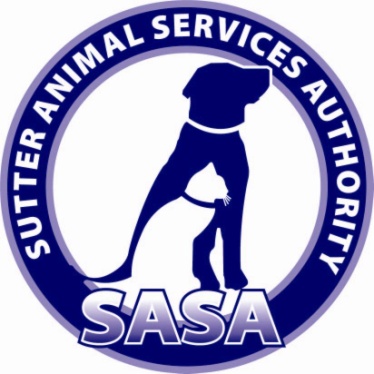 VOLUNTEER APPLICATIONFriends of SASA, 501c3 Non-ProfitOrganizationDear Volunteer,Thank you for your interest in volunteering with the Friends of SASA. You must be 18 years of age to volunteer with our organization.We are very involved with fundraising and are always seeking volunteers to assist with our events.  We need friendly, professional, and responsible volunteers that are committed and who truly want to make a difference in the lives of homeless animals.I hope you will consider joining and helping us to make an impact.  The first step in the process is to complete a short application as a way of introduction.On behalf of the entire Board of Directors we look forward to hearing from you.Regards,Helen AsherPresident, Friends of SASA_____________________________________________________________ Friends of SASA –Volunteer							                             Page 1 Date:_____________  	First Name____________________________Last Name_______________________________	Address________________________________________________________________________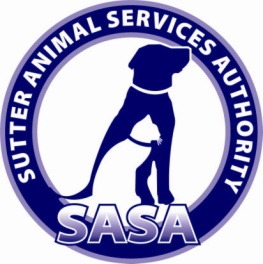 	City______________________________County_______________State______Zip__________Home Phone_________________________Cell Phone__________________________________Email Address___________________________________________________________________Employer_______________________________________________________________________Position Held______________________________Work Phone___________________________Employer Address________________________________________________________________Describe any present or previous volunteer work you have done:Any special talents or skills that would benefit our organization:Interest⁪   Committee⁪   Events⁪   Fundraising______________________________________________________________________________________Friends of SASA-Volunteer								               Page 2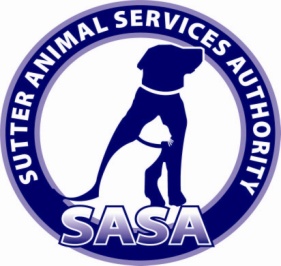 Availability⁪Monday ⁪Tuesday ⁪Wednesday ⁪Thursday ⁪Friday ⁪Saturday ⁪SundayTimes  Available:____________________________________________________________________Any physical limitations⁪ Yes	⁭ NoIn case of emergency contact: Name_____________________________Phone_________________Please return completed application to:Friends of SASA200 Garden HighwayYuba City, CA  95991OrEmail to:Friendsofsasa@gmail.com⁭Agree   *As a volunteer for our organization, I agree to abide by the policies and procedures. I understand that I will be volunteering at my risk and that the organization, its employees, and affiliates, cannot assume any responsibility for any liability for any accident, injury or health problem which may arise from any volunteer work I perform for the organization. I agree that all the work I do is on a volunteer basis and I am not eligible to receive any monetary payment or reward.____________________________________________________________________________________________________________Friends of SASA – Volunteer									    Page 3